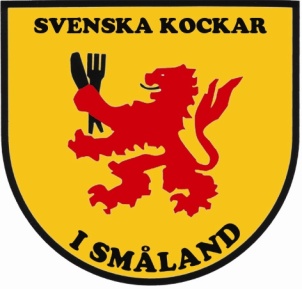 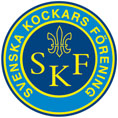  10 maj 2020	Diplom- stipendier/Elevmedlemskap/Lejonkampen  HejHoppas att ni har det bra så här i slutet på läsåret.Vi i Svenska kockars förening i Småland har några ”nyheter” som vi vill förmedla till er som arbetar på restaurangskolorna i Småland Svenska kockars förening i Småland har instiftat ett diplom/stipendium sedan några år tillbaka, för att dela ut till den elev i avgångsklassen som har utvecklats mest under sin utbildning! Nu har ni möjlighet att dela ut detta även på er skola, förra året var det 8 restaurangskolor som gjorde detta. Vi har dock ett nytt kriterium i år för att dela ut stipendium och det är att skolan/ eleven ska vara medlem i SKF Småland! Elever har gratis medlemskap, för skolan gäller medlemsavtal företag t.ex. 3 personal á 425 kr.Ni anmäler snarast till föreningen på e-post christian@gastgivaregarden.org   att ni vill dela ut ett stipendium/diplom på er skola och vi skickar ut diplom (2 st., ett till eleven och ett till skolan) och en kockkniv alt. kokbok samt kriterier för diplomet med vändande post. Vi vill också påminna om att alla elever från årskurs 1-3 som går på en restaurangutbildning får ett fritt medlemskap under sin utbildning. Där efter kostar det 250 kr att vara medlem de 3 första åren och sedan ½ medlemsavgift första året som vuxenmedlem, sedan betalar de fullt medlemskap. Det de behöver göra är ett aktivt val att vara med i vår förening, där efter finns det en mall på www.svenskakockarsforening.se att ladda ner och skicka in till på vårt kansli för registrering på kansli@svenskakockarsforening.se . ( Detta vill vi gärna få hjälp med av er lärare) I medlemskapet får man i nuläget tidningen offentliga köket (förhandlas om en ny medlemstidning) samt att del av våra rabatter hos bl.a. Global, Segers, Sundqvist och en hel del annat (se riks hemsida), möjlighet att delta på våra olika aktiviteter och träffar. Detta gäller även alla vuxenelever som går köksutbildningar i någon form. Vi kommer gärna ut till er på skolorna och presenterar föreningen, det brukar ta ca 20-30 min med frågestund. Är ni intresserade av detta så hör av er till Roger Henriksson på mobil 070-573 60 28 eller via e-post henriksson.roger@telia.com så hjälper vi till efter bästa förmåga!När det gäller Lejonkampen/vår årliga elevtävling så kommer den att vara på Ryssbygymnasiet som vann förra året preliminärt lördagen den 17:e oktober. Inbjudan och förutsättningar för tävling skickar vi ut innan sommarlovet eller i början av höstterminen med receptinlämning den 30:e september. Tanken är att åk 2 eller åk 3 ska få chansen att tävla. I år delar vi även ut ett extrapris till vinnarna i lejonkampen nämligen ett stipendium på 2500kr från Lennart Hallgrens minnesfond. Hoppas att ni vill ta del av våra ” nyheter och erbjudande ” och att ni får ett bra slut på läsåret och en fin sommar!       Med vänliga hälsningar Ordf Christian Hallberg/ledamot Roger Henriksson för styrelsen i Småland 